教师招聘每日一练（12月23日）1.目前研究男女智力的性别差异的基本讨论之一是( )。   [单选题]正确率：47.17%2.学生阿华希望班级的管理能更加民主化，在班级制度的制定上老师能更多地征求学生的意见、考虑学生的想法。学生阿华的诉求属于( )。   [单选题]正确率：84.91%3.贾德的“水下打靶实验”说明( )。   [单选题]正确率：50.94%4.陈老师在一次数学考试中，想使学生的学习能力得到自我满足的积极结果，出题时有意降低难度，让学生获得满意的分数而激发学习动机。这符合桑代克学习规律的( )。   [单选题]正确率：60.38%5.教育学生必须了解学生的年龄特征，这要求教师必须具备( )。   [单选题]正确率：92.45%选项小计比例A.男优于女35.66%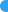 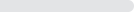 B.男女总体水平大致相等 (答案)2547.17%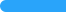 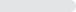 C.女优于男00%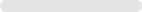 D.有的年龄段男女总体水平相等，有的不相等2547.17%选项小计比例A.生存需要11.89%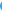 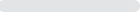 B.安全需要00%C.尊重需要 (答案)4584.91%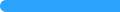 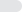 D.自我实现需要713.21%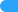 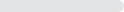 选项小计比例A.掌握知识是次要的，训练官能才是最重要的35.66%B.两种情景相同的要素越多，迁移的程度越高713.21%C.概括化原理掌握得越好，迁移的效果越好 (答案)2750.94%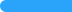 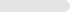 D.迁移取决于对各要素间整体关系的理解1630.19%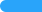 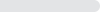 选项小计比例A.准确律11.89%B.练习律47.55%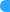 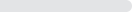 C.效果律 (答案)3260.38%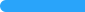 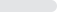 D.动机律1630.19%选项小计比例A.系统的马列主义理论修养23.77%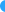 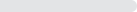 B.教育科学知识 (答案)4992.45%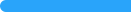 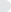 C.广博的文化基础知识00%D.精深的专业知识23.77%